   Smer: Zubni tehničar   IV godina   PITANJA: Karakteristike pokretne proteze (razlika izme]u klasične i skeletirane proteze)Parcijalna protezaIndikacije za izradu parcijalne protezeOtisak delimično bezube viliceSubtotalna protezaIzrada individualne kašike za parcijalne proteze Izlivanje otisakaKlasifikacija parcijalne bezubostiPriprema modela za izradu kukica i zagrižajnih šab1onaIzrada zagrižajnih šablonaOdređivanje međuviličnih odnosa Unošenje modela u artikulatorlzbor zuba i postavljanje zuba u parcijalnu protezuModelovanje proteze u voskuEkvator zuba i retenciona polja na zubuNamenske krune u izradi parcijalne proteze Klasifikacija kukica, princip retencije kukicamaDelovi kukicePrimarni i sekundarni faktori retencijeTežište proteze i retenciona linijaRučica kukice kao izvor sileEkvatorijalna kukicaBonihard kukica (klasicna i savremena)Obuhvatna i dvostruko obuhvatna kukicaZamena voska akrilatom (kivetiranje parcijalne proteze)Polimerizacija akrilataObrada i poliranje protezeReparatura parcijalne protezeOkluzalni naslonNejeve kukiceParalelometar, delovi i primenaDelovi skeletirane protezePodjеzički lukPriprema donjeg modela zа dubliranjePriprema gornjeg modela za dublіranjeDubliranje modelaModelovanje voštanog skeleta za gornju protezuModelovanje voštanog skeleta za donju protezuPriprema  modela sa voštanim skeletom za livenjeObrada i poliranje metalnog skeletaIzrada zagrižajne šabione za skeletiranu protezuPostavljanje zuba u skeletiітanoj proteziPolimerizacija akrilata u Ivomat-u primenom fiksatora položajaSkeletirana proteza retinirana teleskop krunaSkeletirana proteza retinirana atečmenima Obrada stomatolšske nadoknadeHidrokoloidiElastomeriMaterijali za dubliranjeGipsVatrostalni materijali koji se žare na 1000 CelzijusaVoskovi za modelovanje skleleta pokretnih protezaCo – Cr2 – Mo – legureAkrilatiAkrilati za toplu polimerizaciju Akrilati za hladnu polimerizaciju Savremeni akrilati za brzu polimerizacijulzrada individualne kašike za gornju parcijalnu protezu lzrada individualne kašike za donju parcijalnu protezu lzrada zagrižajnih šabіona za gornju i donju pacijalnu protezu Priprema funkcionalnog otiska za izlivanje Unosenje zagrižajnih šablona u prostor artikulatora i prenošenje registracionih linija sa šabіona na bazu modelaPostava gornje parcijalne proteze u odnosu na donje zube i1i horizontalnu ravan Postava donje parcijalne proteze u odnosu na gornje zube i1i horizontalnu ravan 8. Savijanje zicanih elemenata: ekvatorijalna kukica, Bonihard kukica, obuhvatna kukica Ulaganje izmodelone proteze u kivetu i iskuvavanje voska Obrada gornje pločaste parcijalne proteze Obrada donje pločaste parcijalne proteze Reparatura gornje parcijalne proteze (prelom рlоčе, dodatak zuba, dodatak kukice) Reparatura donje parcijalne proteze (prelom рlоčе, dodatak zuba. dodatak kukice)Priprema radnog modеlа za dubіlranje gornje parcijalne skeletirane proteze Priprema radnog тодеlа za dubіiranje donje parcijalne skeletirane proteze Modelovanje gornje skeletirane proteze na dubliranom modeluModelovanje donje skeletirane proteze na dubliranom modeluDubіiranje pripremljenog radnog modela i njegovo ovoštavanjeObrada i poliranje skeletirane proteze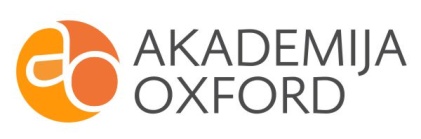 